Test - EKOLOGIA Głównym zadaniem ekologii jest: (0,5p.)
a) badanie wzajemnych zależności pomiędzy organizmami a ich środowiskiem;
b) zapobieganie degradacji środowiska naturalnego;
c) tworzenie parków narodowych, krajobrazowych oraz rezerwatów.Etykieta prawidłowo oznakowanego produktu ekologicznego, powinna zawierać: (0,5p.)
a) unijne logo produkcji ekologicznej, numer jednostki certyfikującej, miejsce produkcji nieprzetworzonych produktów rolniczych;
b) unijne logo produkcji ekologicznej, numer jednostki certyfikującej, miejsce produkcji przetworzonych produktów rolniczych;
c) unijne logo produkcji ekologicznej, nazwę upoważnionej jednostki certyfikującej i jej adres, miejsce produkcji przetworzonych produktów rolniczych.Maksymalna dawka azotu z nawozów naturalnych, którą możemy zastosować na polu w ciągu roku to: (0,5p.)
a) 140 kg/ha;
b) 170 kg/ha;
c) 200 kg/ha.Żywność można uznać za ekologiczną, jeżeli: (0,5p.)
a) co najmniej 95% masy jej składników pochodzenia rolniczego stanowią składniki ekologiczne;
b) wytwarzana jest przy użyciu naturalnych substancji i procesów z zapewnieniem najkorzystniejszych warunków dla środowiska naturalnego i zwierząt;
c) obie odpowiedzi są prawidłowe.Aby otrzymać płatność ekologiczna do trwałych użytków zielonych w zobowiązaniu podjętym po15 marca 1019 roku potrzebna jest obsada zwierząt wynosząca: (0,5p.)
a) bydło domowe, bawoły domowe, daniele, gęsi, jelenie szlachetne i jelenie sika (wschodnie), konie, kozy, króliki, owce, minimum 0,3 DJP na 1 ha wszystkich TUZ zadeklarowanych we wniosku o przyznanie płatności ekologicznej;
b) bydło domowe, bawoły domowe, daniele, gęsi, jelenie szlachetne i jelenie sika (wschodnie), konie, kozy, króliki, owce, w ilości 0,5DJP na 1 ha wszystkich TUZ zadeklarowanych we wniosku o przyznanie płatności ekologicznej;
c) Nie potrzebne są zwierzęta.Ilość nawozów naturalnych(odchodów zwierzęcych) wytwarzanych w gospodarstwie oraz zawartość azotu w tych nawozach należy obliczyć: (0,5p.)
a) Na podstawie stanów średniorocznych zwierząt gospodarskich;
b) Na podstawie średniej rocznej wielkości produkcji nawozów naturalnych i koncentracji azotu zawartego w tych nawozach;
c) Obydwie odpowiedzi są prawidłowe.Aby otrzymać płatność ekologiczna do trwałych użytków zielonych w zobowiązaniu podjęty przed 15 marca 1019 roku potrzebna jest obsada zwierząt wynosząca: (0,5p.)
a) bydło domowe, bawoły domowe, daniele, gęsi, jelenie szlachetne i jelenie sika (wschodnie), konie, kozy, króliki, owce, minimum 0,3 DJP 1 ha wszystkich TUZ zadeklarowanych we wniosku o przyznanie płatności ekologicznej;
b) bydło domowe, bawoły domowe, daniele, gęsi, jelenie szlachetne i jelenie sika (wschodnie), konie, kozy, króliki, owce, w ilości 0,5DJP na 1 ha wszystkich TUZ zadeklarowanych we wniosku o przyznanie płatności ekologicznej;
c) Nie potrzebne są zwierzęta.Wskaż, które określenie nie charakteryzuje ekorolnictwa: (0,5p.)
a) zrównoważony bilans energetyczny;
b) ujemny bilans energetyczny;
c) maksymalne wykorzystanie odnawialnych źródeł energii.Jakich preparatów nie dopuszcza się do stosowania w rolnictwie ekologicznym? (0,5p.)
a) preparatów wirusowych;
b) substancji feromonowych;
c) syntetycznych regulatorów wzrostu.W rolnictwie ekologicznym szczepienia zwierząt: (0,5p.)
a) są zabronione;
b) dozwolone w przypadku wymagań urzędowych;
c) są dozwolone, jak w gospodarstwie konwencjonalnym.Zabrania się stosowania nawozów naturalnych w postaci płynnej oraz azotowych na stokach bez pokrywy roślinnej o nachyleniu powyżej: (0,5p.)
a) 10%
b) 5%
c) 15%W rolnictwie dobór gatunków, odmian i ras zwierząt dokonywany jest w oparciu o: (0,5p.)
a) wymogi rynku;
b) rasy i odmiany miejscowe;
c) wysoką produkcję.Obecność zwierząt wymusza do włączenia do uprawy: (0,5p.)
a) roślin okopowych;
b) roślin włóknistych;
c) roślin pastewnych.Jaką dopuszczalną ilość koni i bydła, niepochodzących z chowu ekologicznego, można wprowadzić do gospodarstwa ekologicznego (posiadającego więcej 
niż 10 sztuk bydła i koni) w celu odnowienia stada? (0,5p.)
a) 1%
b) 5%
c)10%Które z wymienionych warunków powinno zapewnić się zwierzętom utrzymywanym w gospodarstwie ekologicznym? (0,5p.)
a) pasze przemysłowe;
b) stały dostęp do świeżej wody pitnej i paszy;
c) ściółkę – niekoniecznie naturalną.Którego miesiąca życia nie mogą przekroczyć źrebięta z chowu konwencjonalnego wprowadzane do gospodarstwa ekologicznego? (0,5p.)
a) 3 miesiąca
b) 9 miesiąca
c) 6 miesiącaJak długo należy karmić cielęta naturalnym mlekiem? (0,5p.)
a) 3 miesiące
b) 5 miesięcy
c) pół rokuW przypadku zwierząt ekologicznych okres karencji dla zastosowanych syntetycznych weterynaryjnych środków leczniczych jest dwukrotnie dłuższy 
niż prawnie obowiązujący okres karencji, a w przypadku gdy nie ma określonego okresu karencji wynosi: (0,5p.)
a)48 godzin
b) 60 godzin
c) 72 godzinyJakie działanie mają probiotyki stosowane w chowie ekologicznym? (0,5p.)
a) zwiększają pH jelit;
b) obniżają PH żołądka;
c) mają działanie profilaktyczne.W hodowli ekologicznej skracanie ogonów u jagniąt należy wykonać do: (0,5p.)
a) 7 dnia życia
b) 14 dnia życia
c) 28 dnia życiaRozpoznaj przedstawione rasy (6 p.)     
1………………………………  2……………………………………  3 …………………………………    4………………………………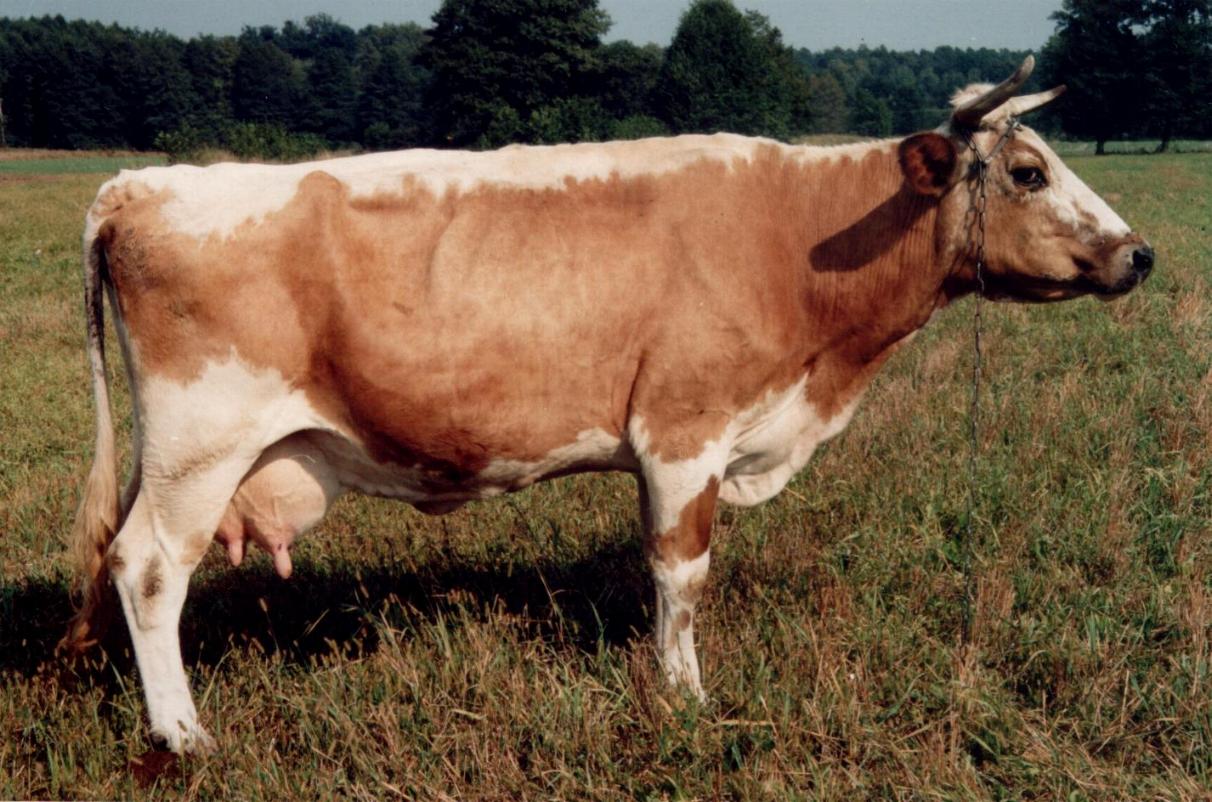 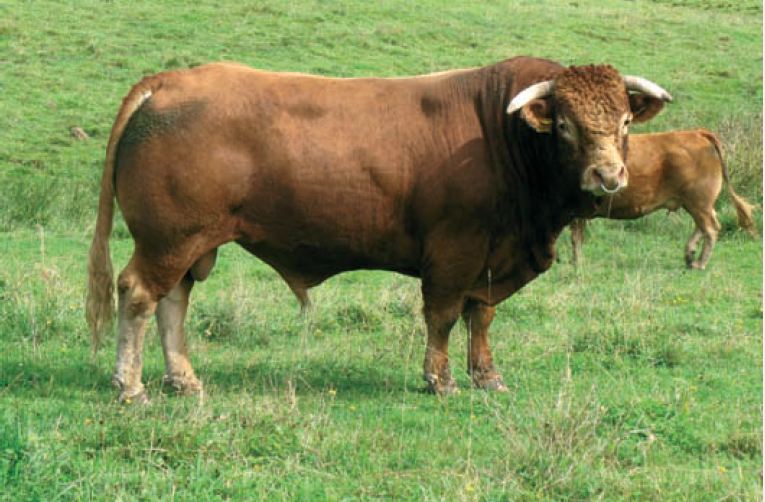 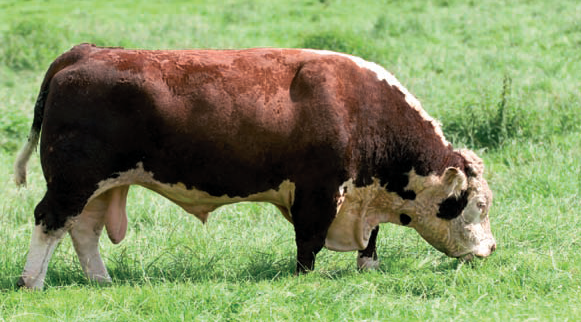 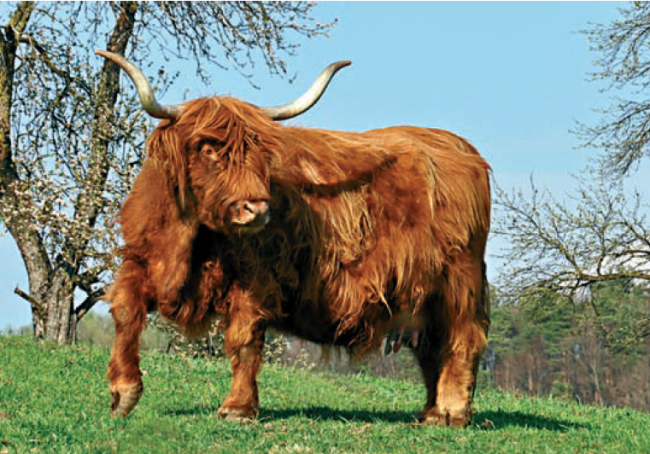 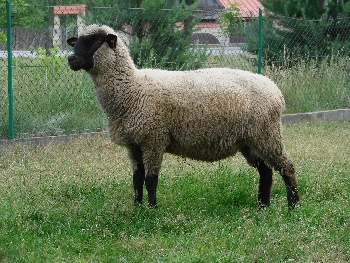 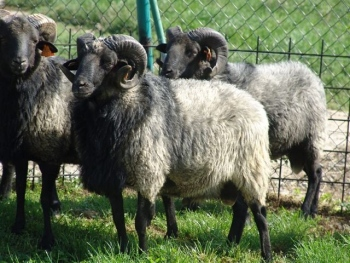 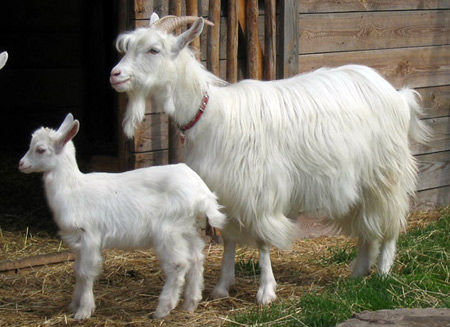 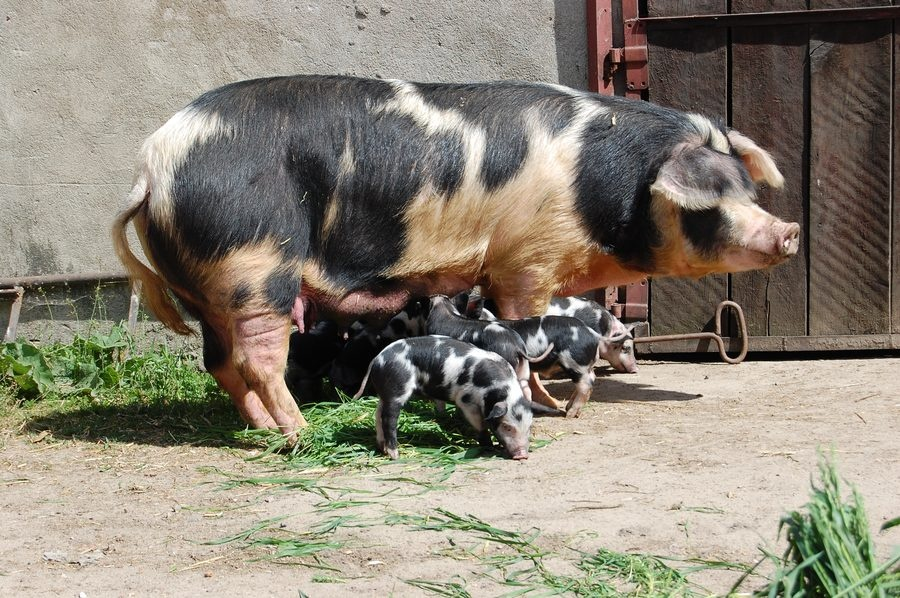 5………………………………  6…………………………………    7………………………………….  8………………………………….
   
9………………………………  10………………………………..   11………………………….. 12………………………….
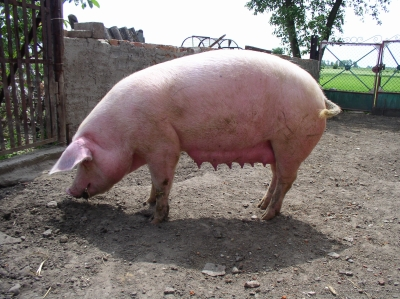 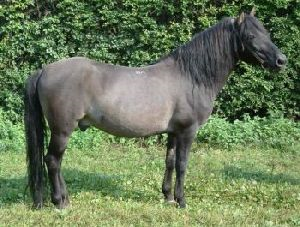 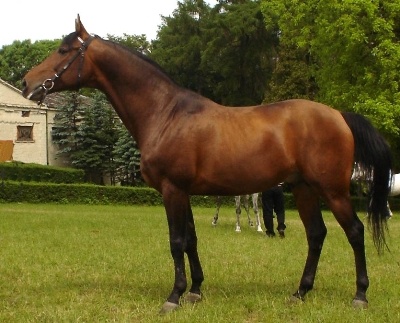 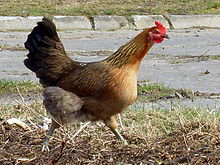 Punktacja:
14,5p. – 16p.   bardzo dobry
12 p.   – 14p.   dobry
8p.      – 11p.   dostateczny
5p.      – 7p.     dopuszczający
0p.      – 4,5p.  niedostatecznyOsoby, które nie dostarczą w terminie sprawdzianu otrzymają ocenę niedostateczną.Zadanie dodatkowe  - zagadka, dla chętnych: (również punktowana )ILE WIDZISZ KONI?

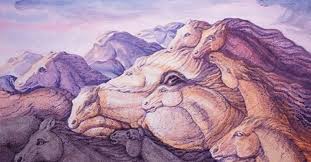 